Государственное бюджетное образовательное учреждение среднего профессионального образования Иркутской области«Химико-технологический техникум г.Саянска» 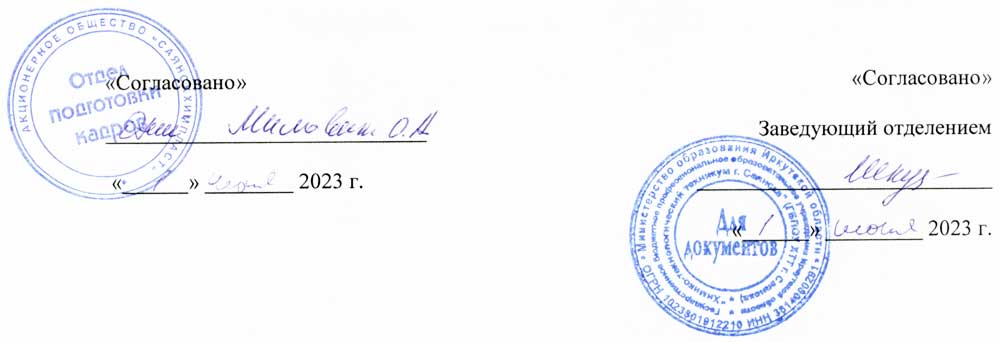 ПРОГРАММА УЧЕБНОЙ ПРАКТИКИПрофессия 43.01.09 Повар, кондитер2023 годПрограмма определяет порядок организации и проведения учебной практики студентов осваивающих образовательную программу среднего профессионального образования подготовки квалифицированных рабочих, служащих по профессии 43.01.09 Повар, кондитер в Государственном бюджетном профессиональном образовательном учреждении Иркутской области «Химико-технологический техникум г. Саянска» (далее – техникум)Учебная практика является обязательным разделом ОП СПО. Она представляет собой вид учебных занятий, обеспечивающих практико-ориентированную подготовку студентов. Учебная практика имеет целью комплексное освоение студентами всех видов профессиональной деятельности по профессии, формирование общих и профессиональных компетенций, а также приобретение практического опыта студентами по профессии.Учебная практика проводится ГБПОУ ХТТ г. Саянска в кабинетах и лабораториях техникума и реализуется рассредоточено, чередуясь с теоретическими занятиями в рамках ПМ. Учебная практика осуществляется в группах по 12-15 человек. Обучение производится в две смены. Занятия проводятся в различных формах (лабораторно-практические работы и комплексные практические работы) занятия с обучающимися проводят педагоги техникума. Ответственность за руководство учебной практикой обучающихся несет заместитель директора по учебно-производственной работе. Сроки проведения практики устанавливаются техникумом в соответствии с учебным планом и календарным учебным графиком ОП СПО.Учет учебной практики ведется в учебном журнале ведущим педагогами. Аттестация по итогам учебной практики проводится в форме предусмотренной учебным планом образовательной программы.ПМ 01. Приготовление и подготовка к реализации полуфабрикатов для блюд, кулинарных изделий разнообразного ассортиментаФормируемые профессиональные компетенции:ПК.1.1 Подготавливать рабочее место, оборудование, сырье, исходные материалы для обработки сырья, приготовления полуфабрикатов в соответствии с инструкциями и регламентами.ПК.1.2. Осуществлять обработку, подготовку овощей, грибов, рыбы, нерыбного водного сырья, мяса, домашней птицы, дичи, кролика.ПК.1.3 Проводить приготовление и подготовку к реализации полуфабрикатов разнообразного ассортимента для блюд, кулинарных изделий из рыбы и нерыбного водного сырья.ПК.1.4. Проводить приготовление и подготовку к реализации полуфабрикатов разнообразного ассортимента для блюд, кулинарных изделий из мяса, домашней птицы, дичи, кролика.Учебная практика проводиться в лабораториях «Учебная кухня ресторана» и «Учебный кулинарный цех».Аттестация по итогам учебной практики проводиться в форме дифференцированного зачета.С целью овладения указанным видом профессиональной деятельности и соответствующими профессиональными компетенциями обучающийся в ходе освоения профессионального модуля должен:иметь практический опыт:подготовки, уборки рабочего места;подготовки к работе, безопасной эксплуатации технологического оборудования, производственного инвентаря, инструментов, весоизмерительных приборов;обработка различными методами, подготовки традиционных видов овощей, грибов, рыбы, нерыбного водного сырья, птицы, дичи, кролика;приготовления, порционировангия  (комплектования), упаковки на вынос, хранения обработанных овощей, грибов, рыбы, мяса, домашней птицы, дичи, кролика, готовых полуфабрикатов разнообразного ассортимента;ведение расчетов с потребителями.уметь:подготовить рабочее место, выбирать, безопасно эксплуатировать оборудование, производственный инвентарь, инструменты, весоизмерительные приборы в соответствии с инструкцией и регламентами;распознавать недоброкачественные продукты;выбирать, применять, комбинировать различные методы обработки (вручную, механическим способом), подготовка сырья с учетом его вида, кондиции , технологических свойств, рационального использования, обеспечения безопасности, приготовление полуфабрикатов разнообразного ассортимента;владеть техникой  работы с ножом при нарезке, измельчении, филитированнии, править кухонные ножи;соблюдать правила сочетаемости, взаимозаменяемости, рационального использования сырья и продуктов, подготовки и адекватного применение пряностей и приправ;проверять качество готовых полуфабрикатов, осуществлять упаковку, маркировку, складирование, хранение неиспользованных пищевых продуктов, обработанного сырья, готовых полуфабрикатов, соблюдать товарное соседство, условия и сроки хранения, осуществлять ротацию сырья, продуктов.		знать:требования охраны труда, пожарной безопасности, производственной санитарии и личной гигиены в организациях питания, в том числе системы анализа, оценки и управления опасными факторами ( системы ХАССП)виды, назначение, правила безопасной эксплуатации технологического оборудования и правила ухода за ним;требование к качеству, условия и сроки хранения овощей, грибов, рыбы, нерыбного водного сырья, птицы, дичи, полуфабрикатов из них;ассортимент, рецептуры, требование к качеству, условий и сроки хранения полуфабрикатов, методы обработки сырья, приготовления полуфабрикатов;способы сокращения потерь при обработке сырья и приготовление полуфабрикатов.ПМ 02. Приготовление, оформление и подготовка к реализации горячих блюд, кулинарных изделий, закусок разнообразного ассортимента Формируемые профессиональные компетенции:ПК 2.1. Подготавливать рабочее место, оборудование, сырье, исходные материалы для приготовления горячих блюд, кулинарных изделий, закусок разнообразного ассортимента в соответствии с инструкциями и регламентами.ПК 2.2. Осуществлять приготовление, непродолжительное хранение бульонов, отваров разнообразного ассортимента.ПК 2.3. Осуществлять приготовление, творческое оформление и подготовку к реализации супов разнообразного ассортимента.ПК 2.4. Осуществлять приготовление, непродолжительное хранение горячих соусов разнообразного ассортимента.ПК 2.5. Осуществлять приготовление, творческое оформление и подготовку к реализации горячих блюд и гарниров из овощей, грибов, круп, бобовых, макаронных изделий разнообразного ассортимента.ПК 2.6. Осуществлять приготовление, творческое оформление и подготовку к реализации горячих блюд, кулинарных изделий, закусок из яиц, творога, сыра, муки разнообразного ассортимента.ПК 2.7. Осуществлять приготовление, творческое оформление и подготовку к реализации горячих блюд, кулинарных изделий, закусок из рыбы, нерыбного водного сырья разнообразного ассортимента.ПК 2.8. Осуществлять приготовление, творческое оформление и подготовку к реализации горячих блюд, кулинарных изделий, закусок из мяса, домашней птицы, дичи и кролика разнообразного ассортимента.Учебная практика проводиться в лабораториях «Учебная кухня ресторана» и «Учебный кулинарный цех».Аттестация по итогам учебной практики проводиться в форме дифференцированного зачетаС целью овладения указанным видом профессиональной деятельности и соответствующими профессиональными компетенциями обучающийся в ходе освоения профессионального модуля должен:иметь практический опыт:подготовки, уборки рабочего места, выбора, подготовки к работе, безопасной эксплуатации технологического оборудования, производственного инвентаря, инструментов, весоизмерительных приборов;выбора, оценки качества, безопасности продуктов, полуфабрикатов, приготовления, творческого оформления, эстетичной подачи супов, соусов, горячих блюд, кулинарных изделий, закусок разнообразного ассортимента, в том числе региональных;упаковки, складирования неиспользованных продуктов;оценки качества, порционирования (комплектования), упаковки на вынос, хранения с учетом требований к безопасности готовой продукции;ведения расчетов с потребителями.уметь:подготавливать рабочее место, выбирать, безопасно эксплуатировать оборудование, производственный инвентарь, инструменты, весоизмерительные приборы в соответствии с инструкциями и регламентами;оценивать наличие, проверять органолептическим способом качество, безопасность обработанного сырья, полуфабрикатов, пищевых продуктов, пряностей, приправ и других расходных материалов; обеспечивать их хранение в соответствии с инструкциями и регламентами, стандартами чистоты;своевременно оформлять заявку на склад;осуществлять их выбор в соответствии с технологическими требованиями;соблюдать правила сочетаемости, взаимозаменяемости продуктов, подготовки и применения пряностей и приправ;выбирать, применять, комбинировать способы приготовления, творческого оформления и подачи супов, горячих блюд, кулинарных изделий, закусок разнообразного ассортимента, в том числе региональных;оценивать качество, порционировать (комплектовать), эстетично упаковывать на вынос, хранить с учетом требований к безопасности готовой продукции;знать:требования охраны труда, пожарной безопасности, производственной санитарии и личной гигиены в организациях питания, в том числе системы анализа, оценки и управления  опасными факторами (системы ХАССП);виды, назначение, правила безопасной эксплуатации технологического оборудования, производственного инвентаря, инструментов, весоизмерительных приборов, посуды и правила ухода за ними;ассортимент, рецептуры, требования к качеству, условиям и срокам хранения, методы приготовления, варианты оформления и подачи супов, соусов, горячих блюд, кулинарных изделий, закусок разнообразного ассортимента, в том числе региональных;нормы расхода, способы сокращения потерь, сохранения пищевой ценности продуктов при приготовлении;правила и способы сервировки стола, презентации супов, горячих блюд, кулинарных изделий, закусок.ПМ 03. Приготовление, оформление и подготовка к реализации холодных блюд, кулинарных изделий, закусок разнообразного ассортиментаФормируемые профессиональные компетенции (ПК):ПК 3.1. Подготавливать рабочее место, оборудование, сырье, исходные материалы для приготовления холодных блюд, кулинарных изделий, закусок в соответствии с инструкциями и регламентами.ПК 3.2. Осуществлять приготовление, непродолжительное хранение холодных соусов, заправок разнообразного ассортимента.ПК 3. 3. Осуществлять приготовление, творческое оформление и подготовку к реализации салатов разнообразного ассортимента.ПК 3.4. Осуществлять приготовление, творческое оформление и подготовку к реализации бутербродов, канапе, холодных закусок разнообразного ассортимента.ПК 3.5. Осуществлять приготовление, творческое оформление и подготовку к реализации холодных блюд из рыбы, нерыбного водного сырья разнообразного ассортимента.ПК 3.6. Осуществлять приготовление, творческое оформление и подготовку к реализации холодных блюд из мяса, домашней птицы, дичи разнообразного ассортимента.Учебная практика проводиться в лабораториях «Учебная кухня ресторана» и «Учебный кулинарный цех».Аттестация по итогам учебной практики проводиться в форме дифференцированного зачетаС целью овладения указанным видом профессиональной деятельности и соответствующими профессиональными компетенциями обучающийся в ходе освоения профессионального модуля должен:иметь практический опыт:подготовки, уборки рабочего места, выбора, подготовки к работе, безопасной эксплуатации технологического оборудования, производственного инвентаря, инструментов, весоизмерительных приборов;выбора, оценки качества, безопасности продуктов, полуфабрикатов, приготовлении, творческого оформления, эстетичной подачи салатов, холодных блюд, кулинарных изделий, закусок разнообразного ассортимента, в том числе региональных;упаковки, складирования неиспользованных продуктов;порционирования (комплектования), упаковки на вынос, хранения с учетом требований к безопасности готовой продукции; ведения расчетов с потребителями.уметь:рационально организовывать, проводить текущую уборку рабочего места, выбирать, подготавливать к работе, безопасно эксплуатировать технологическое оборудование, производственный инвентарь, инструменты, весоизмерительные приборы с учетом инструкций и регламентов;соблюдать правила сочетаемости, взаимозаменяемости продуктов, подготовки и применения пряностей и приправ;выбирать, применять, комбинировать способы приготовления, творческого оформления и подачи салатов, холодных блюд, кулинарных изделий, закусок разнообразного ассортимента, в том числе региональных;порционировать (комплектовать), эстетично упаковывать на вынос, хранить с учетом требований к безопасности готовой продукции.знать:требования охраны труда, пожарной безопасности, производственной санитарии и личной гигиены в организациях питания;виды, назначение, правила безопасной эксплуатации технологического оборудования, производственного инвентаря, инструментов, весоизмерительных приборов, посуды и правила ухода за ними;ассортимент, рецептуры, требования к качеству, условия и сроки хранения, методы приготовления, варианты оформления и подачи салатов, холодных блюд, кулинарных изделий, закусок разнообразного ассортимента, в том числе региональных;нормы расхода, способы сокращения потерь, сохранения пищевой ценности продуктов при приготовлении;правила и способы сервировки стола, презентации салатов, холодных блюд, кулинарных изделий, закусок разнообразного ассортимента, в том числе региональных.ПМ 04 Приготовление, оформление и подготовка к реализации холодных и горячих сладких блюд, десертов, напитков разнообразногоассортиментаФормируемые профессиональные компетенции:ПК 4.1. Подготавливать рабочее место, оборудование, сырье, исходные материалы для приготовления холодных и горячих сладких блюд, десертов, напитков разнообразного ассортимента в соответствии с инструкциями и регламентамиПК 4.2. Осуществлять приготовление, творческое оформление и подготовку к реализации холодных сладких блюд, десертов разнообразного ассортиментаПК 4.3. Осуществлять приготовление, творческое оформление и подготовку к реализации горячих сладких блюд, десертов разнообразного ассортиментаПК 4.4. Осуществлять приготовление, творческое оформление и подготовку к реализации холодных напитков разнообразного ассортиментаПК 4.5. Осуществлять приготовление, творческое оформление и подготовку к реализации горячих напитков разнообразного ассортимента Учебная практика проводиться в лаборатории «Учебный кондитерский цех».Аттестация по итогам учебной практики проводиться в форме дифференцированного зачетаС целью овладения указанным видом профессиональной деятельности и соответствующими профессиональными компетенциями обучающийся в ходе освоения профессионального модуля должен:иметь практический опыт:подготовке, уборке рабочего места, выборе, подготовке к работе, безопасной эксплуатации технологического оборудования, производственного инвентаря, инструментов, весоизмерительных приборов;выборе, оценке качества, безопасности продуктов, полуфабрикатов, приготовлении, творческом оформлении, эстетичной подаче холодных и горячих сладких блюд, десертов, напитков разнообразного ассортимента, в том числе региональных;упаковке, складировании неиспользованных продуктов;порционировании (комплектовании), упаковке на вынос, хранении с учетом требований к безопасности готовой продукции;ведении расчетов с потребителямиуметь:рационально организовывать, проводить уборку рабочего места повара, выбирать, подготавливать к работе, безопасно эксплуатировать технологическое оборудование, производственный инвентарь, инструменты, весоизмерительные приборы с учетом инструкций и регламентов;соблюдать правила сочетаемости, взаимозаменяемости продуктов, подготовки и применения пряностей и приправ;выбирать, применять, комбинировать способы приготовления, творческого оформления и подачи холодных и горячих сладких блюд, десертов, напитков разнообразного ассортимента, в том числе региональных;порционировать (комплектовать), эстетично упаковывать на вынос, хранить с учетом требований к безопасности готовой продукциизнаниятребования охраны труда, пожарной безопасности, производственной санитарии и личной гигиены в организациях питания;виды, назначение, правила безопасной эксплуатации технологического оборудования, производственного инвентаря, инструментов, весоизмерительных приборов, посуды и правила ухода за ними;ассортимент, требования к качеству, условиям и срокам хранения, рецептуры, методы приготовления, варианты оформления и подачи холодных и горячих сладких блюд, десертов, напитков, в том числе региональных;нормы расхода, способы сокращения потерь, сохранения пищевой ценности продуктов при приготовлении и хранении;правила и способы сервировки стола, презентации холодных и горячиПМ 05 Приготовление, оформление и подготовка к реализациихлебобулочных, мучных кондитерских изделий разнообразногоассортиментаФормируемые профессиональные компетенции:ПК 5.1. Подготавливать рабочее место кондитера, оборудование, инвентарь,кондитерское сырье, исходные материалы к работе в соответствии с инструкциями и регламентамиПК 5.2. Осуществлять приготовление и подготовку к использованию отделочных полуфабрикатов для хлебобулочных, мучных кондитерских изделий ПК 5.3. Осуществлять изготовление, творческое оформление, подготовку к реализации хлебобулочных изделий и хлеба разнообразного ассортиментаПК 5.4. Осуществлять изготовление, творческое оформление, подготовку к реализации мучных кондитерских изделий разнообразного ассортиментаПК 5.4. Осуществлять изготовление, творческое оформление, подготовку к реализации пирожных и тортов разнообразного ассортимента.Учебная практика проводиться в лаборатории «Учебный кондитерский цех».Аттестация по итогам учебной практики проводиться в форме дифференцированного зачета.С целью овладения указанным видом профессиональной деятельности и соответствующими профессиональными компетенциями обучающийся в ходе освоения профессионального модуля должен:иметь практический опыт:подготовке, уборке рабочего места, выборе, подготовке к работе, безопасной эксплуатации технологического оборудования, производственного инвентаря, инструментов, весоизмерительных приборов;выборе, оценке качества, безопасности продуктов, полуфабрикатов;приготовлении, хранении фаршей, начинок, отделочных полуфабрикатов;подготовке отделочных полуфабрикатов промышленного производства;приготовлении, подготовке к реализации хлебобулочных, мучных кондитерских изделий, в том числе региональных;порционировании (комплектовании), эстетичной упаковке на вынос, хранении с учетом требований к безопасности;ведении расчетов с потребителямиУмениярационально организовывать, проводить уборку рабочего места, выбирать, подготавливать, безопасно эксплуатировать технологическое оборудование, производственный инвентарь, инструменты, весоизмерительные приборы с учетом инструкций и регламентов;соблюдать правила сочетаемости, взаимозаменяемости продуктов, подготовки и применения пряностей и приправ;выбирать, применять, комбинировать способы подготовки сырья, замеса теста, приготовления фаршей, начинок, отделочных полуфабрикатов, формования, выпечки, отделки хлебобулочных, мучных кондитерских изделий;хранить, порционировать (комплектовать), эстетично упаковывать на вынос готовые изделия с учетом требований к безопасностиЗнаниятребования охраны труда, пожарной безопасности, производственной санитарии и личной гигиены в организациях питания;виды, назначение, правила безопасной эксплуатации технологического оборудования, производственного инвентаря, инструментов, весоизмерительных приборов, посуды и правила ухода за ними;ассортимент, рецептуры, требования к качеству, условия и сроки хранения хлебобулочных, мучных кондитерских изделий;методы подготовки сырья, продуктов, приготовления теста, отделочных полуфабрикатов, формовки, варианты оформления, правила и способы презентации хлебобулочных, мучных кондитерских изделий, в том числе региональных;правила применения ароматических, красящих веществ, сухих смесей и готовых отделочных полуфабрикатов промышленного производства;способы сокращения потерь и сохранения пищевой ценности продуктов при приготовлении№ п/пВиды работКол-во часов1Подготовка овощей и приготовление полуфабриката «Котлета картофельная», «Котлета морковная». Оценка качества готового полуфабриката.62Подготовка овощей и приготовление полуфабриката «Биточки морковные», «Зразы картофельные». Оценка качества готового полуфабриката.63Подготовка овощей и приготовление полуфабриката «Картофель фаршированный». Оценка качества готового полуфабриката.64Подготовка овощей и приготовление полуфабриката «Зразы картофельные с грибами». Оценка качества готового полуфабриката.65Подготовка овощей и приготовление полуфабриката «Картофельные гнезда», «Биточки картофельные». Оценка качества готового  полуфабриката.66Подготовка и приготовление полуфабрикатов «Голубцы с мясом», «Ленивых голубцов». Оценка качества готового полуфабриката.67Подготовка и приготовление рыбного полуфабриката « Котлета рыбная», «Тефтели рыбные». Оценка качества готового полуфабриката.68Подготовка  и приготовление рыбного полуфабриката «Тельное рыбное». Оценка качества готового полуфабриката.69Подготовка и приготовление мясного полуфабриката «Перцы фаршированные в красном соусе». Оценка качества готового полуфабриката.610Подготовка  и приготовление мясного полуфабриката «Зразы мясные с овощами», «Тефтели мясные». Оценка качества готового полуфабриката.611Подготовка и приготовление мясного полуфабриката «Котлеты мясные», «Биточки мясные». Оценка качества готового полуфабриката.612Подготовка и приготовление мясного полуфабриката  «Шницель мясной, рубленный». Оценка качества готового  полуфабриката.613Подготовка и приготовление мясного полуфабриката  «Мясные гнезда». Оценка качества готового полуфабриката.614Подготовка и приготовление куриного полуфабриката «Голень», «Бедро», «Окорок фаршированный». Оценка качества готового куриного полуфабриката.615Подготовка и приготовление мясного полуфабриката  «Гуляш», «Ромштекс», «Люля-кебаб». Оценка качества готового полуфабриката.616Подготовка и приготовление  мясного полуфабриката «Нагенсы», «Котлеты Киевские», «Шарики из мяса птицы». Оценка качества готового полуфабриката.617Подготовка и приготовление рыбного полуфабриката «Кальмары фаршированные с овощами». Оценка качества 418Подготовка и приготовление рыбного полуфабриката «Кальмары фаршированный». Оценка качества.619Дифференцированный зачет2Итого108№ п/пВиды работКол-во часов1Приготовление и оформление блюда из сыпучих продуктов и горячей закуски: каша манная, «Боярская», пшенная, закуска из лаваша с сыром. Подготовка к реализации, оценка качества готового блюда.62Приготовление и оформление блюда из  сыпучих продуктов: каша гречневая, каша рисовая, каша геркулесовая. Подготовка к реализации ,оценка качества готового блюда.63Приготовление и оформление блюда из яичных продуктов и горячей закуски: омлет фаршированный с зеленным горошком, омлет фаршированный колбасными изделиями и сыром, жаренные кабачки. Подготовка к  реализации, оценка качества готового блюда.44Приготовление и оформление блюда из молочных продуктов «Запеканка из творога с изюмом», «Сырники творожные со сметанной». Подготовка к реализации, оценка качества готового блюда.65Приготовление блюда из молочных  продуктов и горячей закуски: «Творожная запеканка со сметаной и овощами», «Творожная запеканка с курагой», «Тарталетки с курицей». Подготовка к реализации, оценка качества готового блюда.66Приготовление и оформление блюда «Солянка сборная мясная», «Суп с перцем». Подготовка  к реализации, оценка качества готового блюда.67Приготовление и оформление блюда и горячей закуски: «Борщ», «Щи из свежей капусты», «Сырные Крокеты». Подготовка к реализации, оценка качества готового блюда.68Приготовление и оформление блюда:  «Борщ по–украински», «Суп с макаронными изделиями». Подготовка к реализации, оценка качества готового блюда.69Приготовление и оформление блюда: «Суп-пюре из птицы», «Суп-пюре из овощей». Подготовка к реализации, оценка качества готового блюда.610Приготовление и оформление блюда: «Суп гороховый с копченостями», «Картофельный с фрикадельками». Подготовка к реализации, оценка качества готового блюда.611Приготовление и оформление блюда «Молочный суп с вермишелью», «Суп молочный с рисом», «Суп молочный макаронными изделиями». Подготовка к реализации, оценка качества готового блюда.612Приготовление соуса: «Соус красный основной», «Сметанный соус», «Овощной соус ». Подготовка к реализации, оценка качества готового соуса.613Приготовление соуса: «Соус сырный», «Соус горчичный», «Соус майонезный». Подготовка к реализации, оценка качества готового соуса.614Приготовление и оформление блюда «Рыба по-монастырски», «Рыба фаршированная». Подготовка к реализации, оценка качества готового блюда.615Приготовление и оформление блюда и горячей закуски: «Рыба жаренная в тесте», «Картофель фри, пай». Подготовка к реализации, оценка качества готового блюда.616Приготовление и оформление блюда  «Рыба запеченная целиком с овощами». Подготовка к реализации, оценка качества готового блюда617Приготовление и оформление мясных полуфабрикатов «Биточки мясные с тушеными овощами». Подготовка к реализации, оценка качества готового блюда.618Приготовление и оформление мясных полуфабрикатов: «Шницель по-министерски», «Шницель рубленный». Подготовка к реализации, оценка качества готового полуфабриката.619Приготовление и оформление блюда  и закуски:«Котлеты из рубленной массы с тушенными овощами», «Блинные мешочки с курицей». Подготовка к реализации, оценка качества готового блюда.620Приготовление и оформление мясного полуфабриката: «Котлеты пожарские», «Котлета по-Киевски». Подготовка к реализации, оценка качества готового полуфабриката.621Приготовление и оформление мясного полуфабриката: «Бефстроганов с соусом ». Подготовка к реализации, оценка качества готового блюда.622Приготовление и оформление полуфабриката: «Зразы фаршированные с овощами». Подготовка к реализации, оценка качества готового блюда.623Приготовление и оформление блюда: «Голень в слоеном тесте», «Куриный окорок фаршированный». Подготовка к реализации, оценка качества готового блюда.624Приготовление и оформление блюда и закуски: «Курица натуральная запеченная под красным соусом», «Горячие бутерброды». Подготовка к реализации, оценка качества готового блюда.625Дифференцированный  зачет2Итого144№ п/пВиды работКоличество часов1Приготовление и оформление салатов и закусок: салаты «Аппетитный», «Зимний», «Мужской»; канапе «Греческое». Оценка качества готового салата и закуски.122Приготовление и оформление салатов и закуски: салаты «Столичный», «Витаминный», «Крабовый»; сырные шарики. Оценка качества готового салата и закуски.63Приготовление и оформление салатов: «Винегрет», «Любительский», «Морской». Оценка качества готовых салатов.64Приготовление и оформление салатов и холодных  закусок: салаты «Мимоза», «Подсолнух», «Греческий», «Гнездо глухаря»; закуска из лаваша с мясом. Оценка качества готового салата и закуски.125Приготовление и оформление холодных закусок: «Закуска из лаваша с колбасными изделиями», «Закуска из лаваша с рыбой». Оценка качества готовой закуски.66Приготовление и оформление холодной закуски: «Пикантная закуска на чипсах»; открытые бутерброды с овощами, колбасными и мясными изделиями. Оценка качества готовой закуски.67Приготовление и оформление канапе: с сельдью, мясными и колбасными изделиями, овощами и фруктами. Оценка качества готового канапе.68Приготовление и оформление холодной закуски: закуска рыбная и мясная. Оценка качества готовой закуски.611Приготовление и оформление канапе: из свежих и маринованных овощей. Оценка качества готового Канапе.612Приготовление и оформление заливного с мясными изделиями и овощами. Оценка качества готового заливного.1213Приготовление и оформление заливного из фруктов и ягод. Оценка качества готового заливного.614Приготовление и оформление заливного с языком и мясными изделиями. Оценка качества готового заливного.1215Приготовление и оформление открытых бутербродов мясных и рыбных. Оценка качества готовых открытых бутербродов.616Приготовление и оформление открытых и закрытых бутербродов. Оценка качества готовых бутербродов.617Приготовление и оформление блинчиков с различными начинками. Оценка качества готовых изделий.618Приготовление и оформление пирогов открытых и закрытых с начинкой». Оценка качества готовых изделий .419Дифференцированный зачет2Итого108№ п/пВиды работКоличество часовПодготовка сырья для приготовления сладких блюд. 6Приготовление и оформление простых холодных сладких блюд (блюда из натуральных фруктов, соки, фруктовые салаты и фруктовые коктейли), используя необходимое оборудование, посуду и инвентарь12Приготовление компотов, киселей, желе. Оформление, отпуск, упаковка, реализация.6Приготовление мусса, самбука и крема. Оформление, отпуск, упаковка, реализация.6Приготовление и оформление простых горячих сладких блюд (запеканка творожная, рисовая, суфле шоколадное, молочное, лимонное, яблочное, из творога, банановый десерт).  Оформление, отпуск, упаковка, реализация.12Приготовление и оформление простых горячих сладких блюд (блинчиков с вареньем, шарлотки с яблоками, яблоки в тесте жареные). Ассортимент, оформление, отпуск, упаковка, реализация.12Приготовление и оформление простых горячих сладких блюд (пудинга рисового, пудинга сухарного, гренок с фруктами, яблок с рисом), отпуск, упаковка, реализация.12Приготовление и оформление простых холодных напитков (молочный прохладительный напиток, напиток клюквенный, молочные коктейли). Отпуск, упаковка, реализация.12Приготовление и оформление простых холодных напитков (апельсиновый напиток, лимонный напиток, кофе холодного). Отпуск, упаковка, реализация.6Приготовление и оформление простых горячих напитков (чай, кофе черный натуральный, какао с молоком, кофе на молоке, кофе по восточному, ). Отпуск, упаковка, реализация.12Приготовление и оформление простых горячих напитков (шоколад, кофе со взбитыми сливками, кофе на молоке (по-варшавски), кофейный напиток. Отпуск, упаковка, реализация.10Дифференцированный зачет2Итого 108№ п/пВиды работКоличество часовПриготовление блинчиков с различными фаршами из блинчатого теста, сочней с творогом, печенья квадратики из сдобного пресного теста.6Приготовление ватрушек, чебуреков, хачапури  из сдобного пресного теста.6Приготовление печенья «Крендельки», «Косички», печенья  круглого с орехом, пирога с вишней из сдобного пресного теста.6Приготовление печеных пирожков с различными фаршами и начинками (с фаршем из свежей капусты, с картофельным фаршем, с фаршем из риса и мяса)6Приготовление печеных и жареных пирожков с различными сладкими фаршами и начинками.6Приготовление изделий из дрожжевого безопарного теста (булочка дорожная, детская, ватрушка с творогом и повидлом). 6Приготовление изделий из дрожжевого безопарного теста (рогалик ореховый, сдоба «Лесной хоровод»).6Приготовление изделий из дрожжевого безопарного теста (пирог домашний с маком, пирог «Московский»).6Приготовление пирогов из дрожжевого безопарного теста (открытых, полузакрытых, закрытых).6Приготовление изделий из дрожжевого опарного теста (булочка домашняя, ванильная, плюшка).6Приготовление изделий из дрожжевого опарного теста (блины, оладьи).6Приготовление кексов из дрожжевого опарного теста (кекс «Майский», «Весенний»).6Приготовление изделий из песочного теста (печенье «Листики», лимонное, масляное).6Приготовление изделий из песочного теста (печенье «Звездочка», «Ромашка, «Глаголик», песочное, нарезное).6Приготовление изделий из песочного теста (рожок песочный, печенье  песочное, печенье творожное).6Приготовление изделий из песочного теста (кекс «Столичный», печенье нарезное, кекс ореховый, творожный).6Приготовление изделий из песочного теста (полуфабрикаты для пирожных).6Приготовление  изделий из пряничного теста сырцовым способом. (пряников глазированных, пряников медовых, коржиков молочных).6Приготовление изделий из пряничного теста (коврижка медовая, медовая с начинкой, «Южная»).6Приготовление изделий из бисквита основного (пирога бисквитного с повидлом, рулета фруктового, рулета кремового).6Приготовление изделий из бисквита основного (, рулет кремовый, рулет»Экстра», рулет «Лакомка»).6Приготовление изделий из бисквита основного (печенье «Крендельки, печенье «Ленинградское»).6Приготовление изделий из заварного теста (профитроли, булочки со сливками, печенье с сыром).6Приготовление изделий из заварного теста (кольцо воздушное, торт из заварного теста).6Приготовление воздушного теста и изделий из него (печенье «Меренги», полуфабрикаты для пирожных и тортов).6Приготовление слоеного теста и изделий из него (языки слоеные, ватрушки с повидлом, яблоки в тесте).6Приготовление слоеного теста и изделий из него (пирожки слоеные, кулебяки).6Приготовление миндального теста и изделий из него (печенья миндального, жгутики).6Приготовление отделочных полуфабрикатов для пирожных бисквитных и песочных.6Приготовление отделочных полуфабрикатов для пирожных бисквитных и песочных.6Приготовление пирожных бисквитных нарезных («Бисквитное» со сливочным кремом, « Бисквитное»  фруктово-желейное).6Приготовление пирожных бисквитных штучных («Штафетка», «Рулет чешский»).6Приготовление пирожных песочных нарезных («Песочное» желейное, «Песочное с кремом»).6Приготовление пирожных песочных штучных («Песочное кольцо», пирожных «Корзиночка» с белковым кремом, «Корзиночка» с кремом и фруктовой начинкой).6Приготовление пирожных песочных штучных («Песочное кольцо», «Песочное» глазированное помадой).6Приготовление слоёных пирожных («Трубочки» и «Муфточки» с кремом и с белковым кремом).6Приготовление слоёных пирожных («Слойка», обсыпанное сахарной пудрой, пирожное «Слойка», отделанное кремом).6Приготовление пирожных заварных («Трубочка» с обсыпкой и «Трубочка» с белковым кремом).6Приготовление пирожных заварных («Кольцо заварное»  с кремом, пирожного «Орешек»).6Приготовление воздушных («Воздушное» с кремом, пирожного воздушное «Георгин» с кремом, «Танечка»).6Приготовление полуфабрикатов для приготовления тортов бисквитных и песочных.6Приготовление тортов бисквитных («Кофейный», «Ванильный с грибами»).6Приготовление тортов бисквитных (торт «Сказка», «Подарочный». «Трюфель»).6Приготовление тортов бисквитных (торт «Вечер», «Бисквитно-фруктовый». «Рубин», «Прага».6Приготовление тортов песочных (торт «Ленинградский», «Листопад», «Подмосковный»).6Приготовление тортов песочных (торт «Ландыш», «Песочно-фруктовый», «Песочно-кремовый»).6Приготовление слоеных тортов (торт «Слоеный с кремом», «Московская сойка», «Спортивный»).6Приготовление воздушных тортов (торт «Полет, «Паутинка», «Ярославна»).4Дифференцированный зачет2Итого 288